UNC OVE R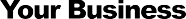 Job Description:Paraplanner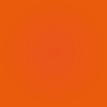 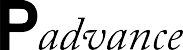 Job Description: Junior AdministratorJob Title:	ParaplannerPurpose Of Job:	To work alongside Financial Planners (FP) taking full responsibility for preparation and maintenance of client files, preparation and implementations of recommendations and Financial Plans (includingcash flow forecasts), and ongoing reviews of client affairs. To keep up to date with technical issues and undertake necessary research.Reports To:	Operational Director/Practice ManagerKey Responsibilities & Accountabilities:Preparation & maintenance of client filesEnsure completeness of client file/data gatheringConfirm risk profile is determined and updatedCheck all compliance paperwork is presentPreparation of recommendationsIdentify and obtain information necessary to compile clients recommendation / cash flow forecastCompile draft net worth statement; income and expenditure statements and financial cash flow forecast for review by FPIdentify areas for planningCarry out technical calculationsUndertake research both independently and with FP to identify suitable solutions to meet the clients’ needsPrepare information/comparisons for analysis by FPLiaise with clients’ legal and tax advisers (if applicable)Consider current and future asset allocation of assets for investment strategy with regard to the client risk profile and lifetime cash flowProduce clear, technically accurate, compliant and concise Financial Plans and Suitability Reports as per Advice ProcessImplementation of recommendationsMake changes to clients’ investments as instructedEnsure agreed action points get actionedLiaise with administration team to process recommendations as per Advice ProcessGeneral administrationPrepare and coordinate review documentation including; financial planning and portfolio review as per the Annual Review ProcessReview investment portfolio, asset allocation, risk profile etcCarry out technical calculationsImplement agreed actions post reviewAttend client meetings if requiredJob Description: Financial PlannerPersonal Specification:Job Title:	ParaplannerCriteria:	E or DKnowledgeMicrosoft Word, Excel and electronic diary management	EAdvanced Excel	DExcellent technical knowledge of Financial Services Products	E Knowledge of technical financial planning tools and financial modelingsoftware e.g. Voyant/Truth	EKnowledge of financial planning	DSkillsHighly organised, methodical, analytical and disciplined	EExcellent communicator (both verbal & written)	E Ability to assimilate technical information into an understandable formatfor clients	EHighly numerate	EShows initiative and takes personal responsibility for completing tasks	E Able to work within defined business processes	EAdopts a positive attitude, willing to assist others when busy	EAble to work under pressure on occasions to achieve deadlines	EExcellent attention to detail	EAble to achieve agreed outcomes without supervision	EAble to prioritise and plan own workload	EExperienceAt least 2 years experience working as a Paraplanner	EAt least 3 years working within a financial planning environment	EQualificationsDiploma in Financial Planning	EJO1 - Taxation	EJO2 – Trusts	DPension Transfer Specialist	DChartered Financial Planner	DCertified Financial Planner	DBSc in Economics, Mathematics, Physics, Business or a related discipline	D D= Desirable E= Essential